Конспект образовательной деятельности по рисованию в старшей группе на тему"Пришла весна, прилетели птицы"Цель :развивать художественное восприятие, видение содержания и средств выразительности живописи; цветосочетание весенней природы, вызывающие соответствующие им настроения, композиционные построения картин, изображать разные деревья по законам перспективыЗадачи:Обучающие: -учить детей видеть изменения в природе и передавать их в рисунке, соблюдая колорит, характерный для ранней весны.Развивающие: -развивать эмоциональное восприятие произведений поэзии, музыки и передавать настроение в рисунке.Воспитательные:-вызывать эмоциональный отклик, воспитывать чуткое и бережное отношение к природе,Оборудование:Альбомы,  акварель, кисточки, баночки с водой, салфетки.Ход ОД:Здравствуй, небо голубое, (тянут руки вверх)Здравствуй, солнце золотое, (очерчивают круг руками)Здравствуй, легкий ветерок, (покачивают руками над головой)Здравствуй маленький цветок, (присели)Здравствуй утро, здравствуй день (встали)Нам здороваться не лень.Воспитатель загадывает загадку:Тает снежок,Ожил лужок.День прибывает,Когда это бывает?Дети: Весной.Вос. Правильно, как вы уже догадались, разговор у нас сегодня пойдет о весне. Весну издавна любил народ. Люди называли ее «весна-красна».Вос.:А сейчас давайте вспомним и назовем весенние приметы.(Солнце высоко, светит ярче, день становится длиннее, звенит капель, снег чернеет, тает.)Вос.:Молодцы. Много весенних примет вы знаете.Если весь снег растает - что мы увидим под снегом?Дети:Землю.Вос.: Какая же будет земля, освободившаяся из-под снега?Дети: Чёрная, мокрая.На снегу появляются островки земли, которые называются проталины, на них пробивается первая травка.Вос.:А как выглядят деревья в начале весны? (Стоят голые)Что можно на них заметить?Дети: На ветках деревьев набухшие почки.Вос.: Правильно. Почки – это маленькие домики, в которых живут листочки, они еще не раскрылись, потому что в начале весны еще довольно прохладно.Вос.: Ребята, подумайте, что еще можно заметить на первых проталинах?Дети: Первые весенние цветы.Вос.: А какие вы знаете первые весенние цветы?Дети: Подснежники, мать-и-мачеха, сон-трава, первоцвет.Вос.: Давайте полюбуемся этими красивыми цветами.Вос.: А какие птицы прилетаю к нам весной?Дети: Грачи, скворцы, ласточки, жаворонки, журавли, гуси.Вос.: Правильно, вот они – вестники весны.Вос.:Дети, давайте немного отдохнем и поиграемФизкультминутка: «Грачи прилетели»Как-то раннею весной Дети стоят в кругуНа опушке на леснойПоявилась стая птиц, Дети бегут на цыпочках, поднявНе скворцы и не синицы согнутые руки в локтяхА большущие грачиЦвета черного, как ночь ПриседаютРазбежались на опушке Бегут в разные стороныПрыг-скок, крак-кракТут жучек, там червячок Прыгают, наклоняются вперед, внизКрак-крак, крак-кракВос.: А теперь подумайте, ребята, какой сюжет вы хотели бы нарисовать?Я предлагаю вам самим стать художниками и нарисовать весенний пейзаж. Пейзаж – это значит изображение природы.Что можно изобразить на листе бумаги, чтобы было видно, что «Пришла весна. Прилетели птицы». (Деревья, проталины и лужи на земле, солнце, птиц, гнезда и т. д.)Ребята, все что вы назвали (деревья и т. д.) будем рисовать краскамиАкварельными красками нарисуем весеннее нежно голубое небо. А внизу на снегу-пробившуюся травку и лужицы напечатаем комочком мятой бумаги.Чтобы небо получилось светлым, а не темным,сколько надо брать воды и краски? (воды много, а краски чуть-чуть) Не бойтесь рисовать прямо по деревьям, солнышку.Вос.: А перед тем как приступить к работе я включу музыку. Она поможет вам почувствовать, как просыпается природа после зимних холодов, передаст весеннее настроение, а вы попытайтесь отразить это на бумаге.Дети приступают к работе, воспитатель следит за осанкой детей, чтобы правильно и свободно, без напряжения держали кисть, помогает кому советом, кому вопросом, учит аккуратности.В конце занятия работы выставляются на доске, ребята обмениваются впечатлениями – какой рисунок им понравился и почему. РефлексияРебята, сегодня мы с вами много говорили о весне, рассматривали   иллюстрации. Каждый из вас старался, и в ваших рисунках видно, что природа проснулась, ожила.У нас получилась выставка прямо как у настоящих художников. Вы знаете, так красиво у вас получилось потому, что вы внимательно слушали мои объяснения, работали старательно, аккуратно и дружно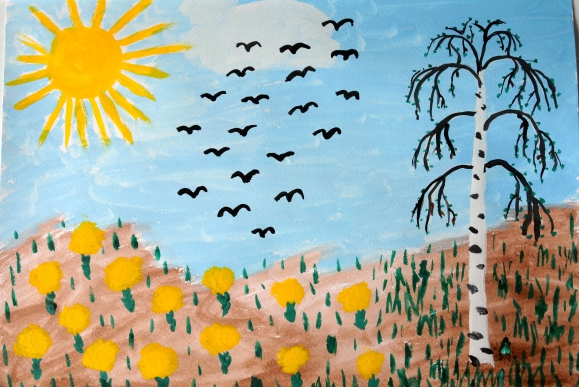 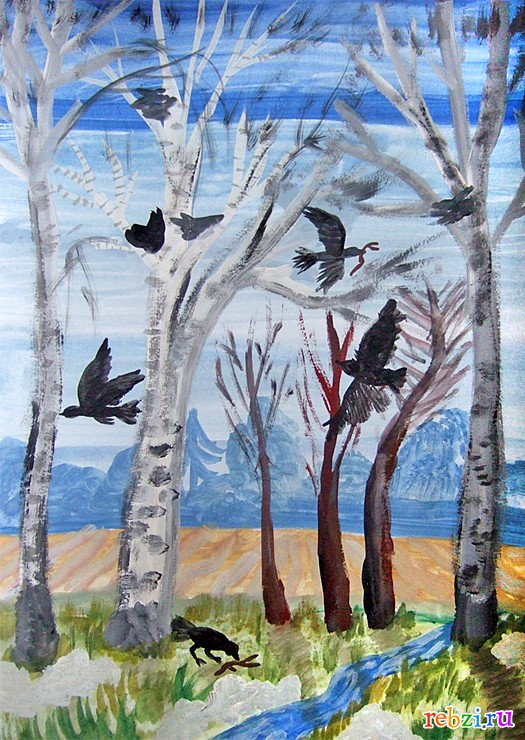 